Greenmount National SchoolJunior Language Class – Week beginning April 27thHi everyone,Wasn’t the weather so nice for the last few days? I was able to play outside with my dogs all day long. Are you enjoying Google Classroom? I’m really enjoying reading your messages and seeing your pictures. For anyone who has not signed in yet, we miss you! Here are the instructions to join:You need a gmail account to be able to use Google Classroom so if you need to set up a gmail account go to: https://accounts.google.com/signup/v2/webcreateaccount?flowName=GlifWebSignIn&flowEntry=SignUpThen go to:www.classroom.google.com and click Sign In.Sign in with your Google Account. (for example: you@gmail.com)At the top, click Add and then Join class.Enter the class code that was texted to you.Please email me at aoconnor@greenmount.ie if you need help with this.Our theme this week is Occupations. Cliodhna has sent you all out a pack using this theme also. If you want, you could dress up as the occupation that you would like to be and post the photo on google classroom or email it to me. When I grow up I want to be a Scuba Diver: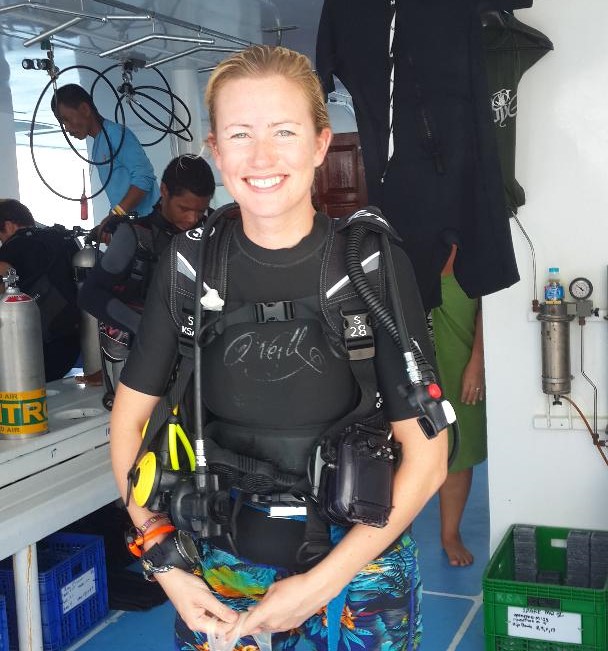 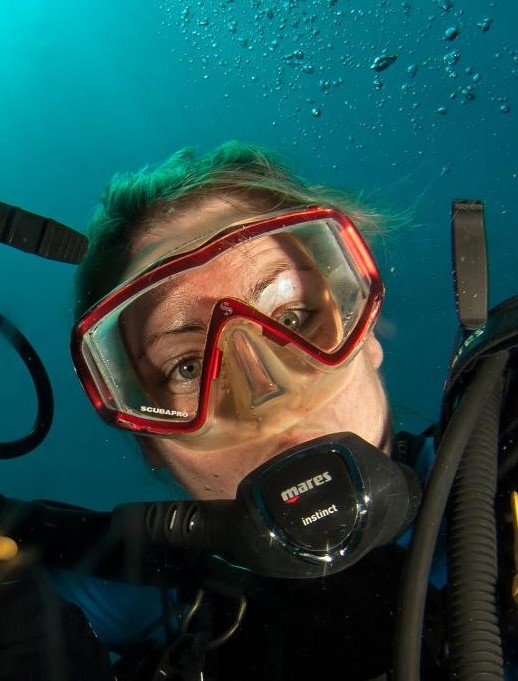 Week 27th April – May 1st Scroll down for an explanation of how to do each activity.MondayEnglish: Oral Language: Theme: Occupations (See Activity Explanations below)Phonics: Revise the sound: ‘n’ (nut).Play Sounds like Phonics Interactive games. Blending: an family – can, man, nanRead Progressive Phonics: Book 1: Story 4: Can I ? (p.28)Fine Motor Skills Activity. Letter Formation: The letter ‘i’. Start at the top, straight down, don’t forget the dot.Maths:Extending forwards number word sequences. Continue working on this activity this week. Don’t move on to another number until you are certain that they know the number they learned last week. If you move on too fast, they will get confused and you will undo all your good work.The number four.Write the number 4Watch: https://www.youtube.com/watch?v=-4djlIJR8R4  TuesdayEnglish: Oral Language: Theme: OccupationsPhonics: Revise the sound: ‘c’ or ‘k’ (cat or kite) Play Sounds like Phonics Interactive games. Blending: an family – can, man, nan, ranRead Progressive Phonics: Book 1: Story 5: Can of Corn (p.30) and Story 6: A Man Ran (p. 32)Fine Motor Skills ActivityLetter Formation: the letter ‘r’. Letter rhyme: Start at the top, straight down, back up and over.Maths:Extending forwards number word sequences.Compare the numbers one, two, three and four.Write the numbers 1, 2, 3 and 4. Watch: https://www.youtube.com/watch?v=ZOFZI7LcGMQWednesdayEnglish: Oral Language: OccupationsPhonics: Revise the sound: ‘h’ (hat)Play Sounds like Phonics Interactive games. Blending: an family – can, man, nan, ran, panRead Progressive Phonics: Book 1: Story 7: My Nan (p. 35)Fine Motor Skills ActivityLetter Formation: The letter ‘n’. Letter rhyme: Start at top, straight down, back up, over the bridge and down.Maths:Extending forwards number word sequences.The number five.Write the number 5: The number five went for a walk straight down. It started raining so he turned around and went back home for his umbrella (I hope that makes sense! It’s the one we use in school)Watch: https://www.youtube.com/watch?v=-6OM_nSyod0 ThursdayEnglish: Oral Language: Theme: OccupationsPhonics: Revise the sound: ‘m’ (man)Play Sounds like Phonics Interactive games. Blending: an family – can, man, nan, ran, pan, fanRead the book:  Dinosaur Rock by Damien Harvey (See Collins Big Cat Readers instructions below) and do the activity at the end. Fine Motor Skills Activity.Letter Formation: Revise the letter ‘m’. Letter rhyme: Start at the top, straight down, back up, over the bridge and down, over the bridge again and down.Maths:Extending forwards number word sequences.Compare the numbers one, two, three, four and five. Write the numbers 1,2,3, 4 and 5. Watch: https://www.youtube.com/watch?v=H2HRA0HYx9UFridayEnglish: Oral Language: Theme: OccupationsPhonics: Revise the sound: ‘o’ (octopus)Play Sounds like Phonics Interactive games. Blending: an family – can, nan, ran, pan, fan, tan. Today call out the words slowly for your child to write down. See if they can do it without looking at the letters. Remember correct letter formation is not important here. Re-read: Dinosaur Rock by Damien Harvey (See Collins Big Cat Readers instructions below)Fine Motor Skills ActivityLetter Formation: the letter ‘h’. Letter rhyme: Start way up high, straight down, halfway back up, over the bridge and down. Maths:Maths Games: What’s my number: Make one of the numbers 1-5 on your child’s back. They must guess the number. When they guess it correctly, they make a number on your back.Towers Game: Place a stack of number cards 1 – 5 face down. Child draws a card and must make a tower (with lego/ building blocks/ boxes/ stones). You then draw a number card and make the corresponding tower. Which tower is taller/ shorter? Which tower has more/ less blocks?   Activity ExplanationsEnglish:Oral Language: Theme: OccupationsUse the who, what, where questions to explore the theme of occupations.Show a picture of the doctor. Who is this? What do they do? What tools do they use? Where do they work? Look at the SESE section for links to activites.When exploring a theme in school, everything we do in school is based around the theme. For example, using the Occupations theme: we would look up all related words on google images. Draw pictures of the occupations. Read lots of books about occupations. Make mini books about a few different occupations using the who, what, where questions.  Watch videos on youtube about the occupations that they are interested in. Construct work places for role play i.e set up a classroom for the teacher/ a fire station for the firefighter/ a hospital for the nurse… Make occupation puppets. Put on a puppet show. Cut out any occupation pictures you can find, glue them into a scrapbook and have a chat about them. Phonics:You need to write out the individual letters on pieces of paper for this activity. Say the sound, trace the sound, write the sound and do the action. Watch the video of the letter on https://www.starfall.com/h/abcs/Draw and colour pictures of objects the begin with the letter or cut out pictures of objects that start with the letter. Find the letter in a book/magazine/newspaper.Sing the jolly phonics song for the letter. These are available on youtube. Think of words that begin/end with the letter.Sounds like Phonics:Go to the cjfallon website. Click on Quick Links. Click on Sounds like Phonics. This will bring you to interactive games to accompany each letter. This is the book we use in school. Blending:Use the same letters that you have used for the phonics activities.Mix up all the letters. Ask your child to make the word. Help them by sounding out the word slowly. Then trace the letters with their finger. Then the child writes the word by copying from the letters. Continue with the other words. Don’t be too worried about letter formation here. The aim is that they are reading and writing simple words. Progressive Phonics Books: You will find these in a separate blog post in the Language Class blog under Progressive Phonics. Collins Big Cat Readers: https://connect.collins.co.uk/school/portal.aspxGo to Collins Connect and click on the Teacher portal and enter: Username: parents@harpercollins.co.ukPassword: Parents20! and click Login.Click on Collins Big Cat. Use the filter at the side to choose Pink Band A books. You will find the book Cars by Monica Hughes in there. Fine Motor Skills ActivitiesAlways do a fine motor skills activity first. Here is a great webpage with a lots of ideas for fine motor activities: http://www.infanteducation.ie/infanted-blog/building-the-muscles-for-better-handwritingLetter FormationWe use little rhymes to remember how to write the letters.You and the child can say this as they write the letter.Start by drawing the letter in the air, with your finger on the table, on someone’s back, then move onto to tracing a few lines of letters written by you before they should write the letter on their own. Help your child to say the rhyme as they form the letter. Remember, it’s all about success. Children will get upset or give up if they feel they are unable to do it. If they need to trace letters and not move on to writing the letters on their own, that is fine. They are still learning how to write when they are tracing. When doing writing activities, make it interesting by using different writing implements or writing surfaces. You could use a pencil, biro, marker, crayon, colouring pencil, chalk, paintbrush, q-tip and paint, finger paint on white paper, coloured paper, cardboard, tinfoil, cling film, wrapping paper, in sand, in suds, in rice, the ground outside…We do a lot of rainbow writing in school. This is where you write the letter over and over using as many overlapping colours as you can. Maths:Extending forwards number word sequences.Ask your child to start counting from the number one and see how far they can go. This week try to extend their highest number by one or two. So if they counted to 12, try to extend it to 13 or 14. You can do this by doing active counting – count while clapping (one clap for each number), count while marching, jumping, doing wall press offs, touching your head and then your tummy. They will need you to count along with them and place a big emphasis on the new number.Revising numbers:I will use the number two as an example.  Make sets of the number two (put two of the same objects together and make lots of different sets of two (forks, shoes, lego, books…). Use different sizes of objects so that they can see that a set of two big tables is the same as a set of two small buttons. Sort sets – make a few number two sets and a few number one sets. Ask: Show me the sets of two. Practise writing the number. Start by letting them trace your writing. Only move onto independent writing of the number if you feel they are ready. Match the number to the set.Comparing numbers:Make different sets of numbers.Ask: Show me the set of one/two/three/four/fiveMatch the number 1/2/3/4/5 with the correct set.Which set is bigger/biggest? Which set is smaller/smallest?Which set has more? Which set has less?Other SubjectsStory TimePlease read a book with your child every day, if you can. If you are running out of physical books at home take a look at these websites:getepic.com, storylineonline.net, vooks.com Irish: Abair Liom. Lesson 2: Ar Scoil Folens Online are providing free access to their Irish programme Abair Liom. Go to folensonline.ie and click register Select TeacherFill in a username, email and passwordFor Roll Number use the Code: Prim20. An activation email will then be sent to your account. Follow the link.Enter your email address and password again.  When it asks you to personalise your account tick teacher, all subjects and Junior Infants. Select Abair liom A and resources. Click on Lesson (grey tab at the top) and pick a lesson. Lovely short videos and games. S.E.S.E. (Social, Environmental and Scientific Education):Theme: Occupationshttps://www.twinkl.ie/resource/t-s-4130-who-occupation-flashcardshttps://www.twinkl.ie/resource/t-e-663-jobs-place-of-work-tools-and-vehicles-matching-cardsS.P.H.E. (Social Personal and Health Education):This is a 3 minute mindful body scan for you and your child that may help at this time. https://www.youtube.com/watch?v=ihwcw_ofuMEP.E.: Check the blog for Active Schools Week. This week is Active Schools Week so instead we’ll have Active Week at Home.The Ideas Word Cloud has lots of suggested activities for the week. If you could fill in the the Challenge Chart for the week and email it to me at aoconnor@greenmount.ie, we can use it as part of our application for an Active School flag. Art: Theme: OccupationsPaint or draw: When I grow up I want to be a….Music: https://connect.collins.co.uk/school/portal.aspxGo to Collins Connect and click on the Teacher portal and enter: Username: parents@harpercollins.co.ukPassword: Parents20! and click Login.You’ll find fabulous music lessons in the Music Express area. Recommended Websites: Readingeggs.com are doing a free month for parents when you sign up. It’s a fantastic website for English and Maths. I can highly recommend this website. It might come in handy also if you need a few minutes to yourself as the kids should be able to play it themselves. Topmarks.co.uk is another one that has lots of educational games on it. 